363104 РСО-Алания, Пригородный район, с.Сунжа, Ленина, д. 24 телефон: (86738)44-146, сайт: http://www.school-sunja.mwport.ru, e-mail: oh-sunja@list.ru, 
ОГРН 1021500979917,  ИНН 1512010941, КПП 151201001,  ОГРН 1021500979917Приложение к письмуотдела контроля и надзора в сфере образованияМинистерства образования и науки РСО-АланияОтделу контроля и надзора в сфере образования Министерства образования и науки РСО-АланияОтчето результатах исполнения предписания №22/649-сз от 03.10.2017г.по итогам проверкиМуниципального бюджетного общеобразовательного учреждения «Основная общеобразовательная школа с.Сунжа»Согласно выданному предписанию отчет необходимо было направить в срок до 30.11.2017г. «        »                  2017г.Должность руководителя организации                 Печать              Подпись            Ф.И.О.     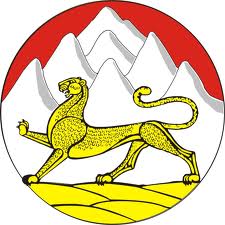 УРЁСЕЙЫ ФЕДЕРАЦИ РЕСПУБЛИКЁЦЁГАТ ИРЫСТОН-АЛАНИГОРЁТГЁРОН РАЙОНЫ Муниципалон бюджетон ахуырадон кусёндон«Сунжёйыхъёуы бындурон иумёйагахуырадон скъола»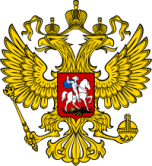 РОССИЙСКАЯ ФЕДЕРАЦИЯРЕСПУБЛИКА СЕВЕРНАЯ ОСЕТИЯ-АЛАНИЯМУНИЦИПАЛЬНОЕ ОБРАЗОВАНИЕ – ПРИГОРОДНЫЙ РАЙОНМуниципальное общеобразовательное бюджетное учреждение «Основная общеобразовательная школа с.Сунжа» № п/пПеречень выявленных нарушений с указанием нормативного правового акта, требование которого нарушеноПринятые меры по устранению нарушенийКопии заверенных руководителем организации документов и иных источников, подтверждающих устранение нарушения (копии заверенных документов прилагаются по каждому пункту предписания)1В нарушение Постановления Правительства РФ от 10.06.2013 №582 «Об утверждении правил размещения на официальном сайте образовательной организации  в информационно-телекоммуникационной сети «Интернет» и обновления информации об образовательной организации»,  приказа Федеральной службы по надзору в сфере образования и науки от 29.05.2014 №785 «Об утверждении требований к структуре официального сайта образовательной организации в информационно-телекоммуникационной сети «Интернет» и формату представления на нем информации» структура сайта и размещенная на сайте организации не соответствует предъявляемым требованиям.Нарушения устраненыhttp://school-sunja.mwport.ru 2В нарушение ст.30 Федерального закона «Об образовании в РФ» от 29.12.2012г. №273-ФЗ отдельные локальные акты учреждения приняты без учета мнений, предусмотренные ч.3 ст.30Приняты на заседании педсовета: протокол №2 от 03 ноября 2017г. Рассмотрены советом школы: протокол  №21 от 02 ноября 2017г.Утверждены приказом директора: Приказ № 96 от 03.11.2017г.http://school-sunja.mwport.ru/%D0%A1%D0%B2%D0%B5%D0%B4%D0%B5%D0%BD%D0%B8%D1%8F-%D0%BE%D0%B1-%D0%9E%D0%A3/%D0%94%D0%BE%D0%BA%D1%83%D0%BC%D0%B5%D0%BD%D1%82%D1%8B 3В нарушение ст.49 Федерального закона «Об образовании в РФ» от 29.12.2012г. №273-ФЗ отдельные педагогические работники своевременно не проходят аттестацию на соответствие занимаемой должности (или по желанию педагогических работников аттестацию в целях установления квалификационной категории педагогических работников)Педагогические работники прошли аттестацию на соответствие занимаемой должности Приказ № 10 от 08.11.2017Копия прилагается4В нарушение п.8, 9 раздела II Приказа Министерства образования РФ от 07.04.2014 №276 «Об утверждении Порядка проведения аттестации педагогических работников организаций, осуществляющих образовательную деятельность» не принят распорядительный акт о проведении аттестации педагогических работников организации, подлежащих аттестации, график проведения аттестации.Принят распорядительный акт о проведении аттестации педагогических работников организации, подлежащих аттестации Приказ № 7/1 от 04.10.2017. Составлен график проведения аттестации, утвержденный директором школыКопии прилагаются5В нарушение раздела II Приказа Министерства здравоохранения и социального развития РФ от 26.08.2010 №761н «Об утверждении квалификационного справочника должностей руководителей, специалистов, служащих, раздел Квалификационные характеристики должностей работников образования» заместитель руководителя учреждения (Базаева А.Б.) не обладает соответствующими квалификационными характеристиками (не имеет образование по направлениям подготовки «Государственное и муниципальное управление», «Менеджмент», «Управление персоналом»).Базаева А.Б. проходит курс профессиональной переподготовки «Организация менеджмента в образовательной организации».Копия справки прилагается6С нарушениями требований ст.14 Федерального закона от 29.12.2012г. №273-ФЗ «Об образовании в РФ» составлен локальный нормативный акт МБОУ ООШ с.Сунжа «О языке (языках) образования по реализуемым образовательным программам». В локальный нормативный акт МБОУ ООШ с.Сунжа «О языке (языках) образования по реализуемым образовательным программам» внесены изменения в соответствии с ст.14 Федерального закона от 29.12.2012г. №273-ФЗ «Об образовании в РФ»http://school-sunja.mwport.ru/%D0%A1%D0%B2%D0%B5%D0%B4%D0%B5%D0%BD%D0%B8%D1%8F-%D0%BE%D0%B1-%D0%9E%D0%A3/%D0%94%D0%BE%D0%BA%D1%83%D0%BC%D0%B5%D0%BD%D1%82%D1%8B 7В нарушение ст.60 Федерального закона «Об образовании в РФ» от 29.12.2012г. №273-ФЗ не утверждена форма справки об обучении или о периоде обучения.Утверждена форма справки об обучении или о периоде обучения в соответствии со ст.60 Федерального закона «Об образовании в РФ» от 29.12.2012г. №273-ФЗ . Приказ № 89/1 от 06.10.2017Копия прилагается8В нарушение ст.60 Федерального закона «Об образовании в РФ» от 29.12.2012г. №273-ФЗ в целях учета мнения обучающихся, родителей (законных представителей) несовершеннолетних обучающихся в учреждении не сформированы коллегиальные органы управления.Коллегиальный орган управления – Совет школысоздан: Приказ № 63 от 25.12.2008г.Копия прилагается9В нарушение приказа Министерства образования и науки РФ «Об утверждении федерального государственного образовательного стандарта основного общего образования» от 17.12.2010 № 1897 в основной образовательной программе МБОУ ООШ с.Сунжа отсутствует план внеурочной деятельностиВ основной образовательной программе МБОУ ООШ с.Сунжа дописан  план внеурочной деятельностиhttp://school-sunja.mwport.ru/%D0%A1%D0%B2%D0%B5%D0%B4%D0%B5%D0%BD%D0%B8%D1%8F-%D0%BE%D0%B1-%D0%9E%D0%A3/%D0%94%D0%BE%D0%BA%D1%83%D0%BC%D0%B5%D0%BD%D1%82%D1%8B10В нарушение п.9 приказа Министерства образования и науки РФ от 22.01.2014 №32 «Об утверждении Порядка приема граждан на обучение по образовательным программам начального общего, основного общего и среднего общего образования» в личных делах обучающихся находятся копии документов, предъявление которых требуется при приеме в образовательную организацию (страховое свидетельство, полис обязательного медицинского страхования, справка о составе семьи).Личные дела приведены в с приказом Министерства образования и науки РФ от 22.01.2014 №32 «Об утверждении Порядка приема граждан на обучение по образовательным программам начального общего, основного общего и среднего общего образования»11С нарушениями п.9 приказа Министерства образования и науки РФ от 22.01.2014 №32 «Об утверждении Порядка приема граждан на обучение по образовательным программам начального общего, основного общего и среднего общего образования» составлена форма заявления по приему обучающихся в МБОУ ООШ с.СунжаФорма заявления по приему обучающихся в МБОУ ООШ с.Сунжа составлена в соответствии с п.9 приказа Министерства образования и науки РФ от 22.01.2014 №32 «Об утверждении Порядка приема граждан на обучение по образовательным программам начального общего, основного общего и среднего общего образования» Приказ № 88/1 от 05.10.2017Копия прилагаетсяhttp://school-sunja.mwport.ru/%D0%A1%D0%B2%D0%B5%D0%B4%D0%B5%D0%BD%D0%B8%D1%8F-%D0%BE%D0%B1-%D0%9E%D0%A3/%D0%94%D0%BE%D0%BA%D1%83%D0%BC%D0%B5%D0%BD%D1%82%D1%8B12С нарушениями п.п.14-19,р.3 приказа Министерства образования и науки РФ от 06. 10.2009 №373 «Об утверждении и введении в действие федерального государственного образовательного стандарта  начального общего образования», приказа Министерства образования и науки РФ от 22 сентября 2011 №2367 составлена структура основной образовательной программы начального общего образования МБОУ ООШ с.Сунжа.Структура основной образовательной программы начального общего образования МБОУ ООШ с.Сунжа исправлена согласно п.п.14-19,р.3 приказа Министерства образования и науки РФ от 06. 10.2009 №373 «Об утверждении и введении в действие федерального государственного образовательного стандарта  начального общего образования», приказа Министерства образования и науки РФ от 22 сентября 2011 №2367http://school-sunja.mwport.ru/%D0%A1%D0%B2%D0%B5%D0%B4%D0%B5%D0%BD%D0%B8%D1%8F-%D0%BE%D0%B1-%D0%9E%D0%A3/%D0%94%D0%BE%D0%BA%D1%83%D0%BC%D0%B5%D0%BD%D1%82%D1%8B13В нарушение п.19.6 р.3 приказа Министерства образования и науки РФ от 06.10.2009 №373 «Об утверждении и введении в действие федерального государственного образовательного стандарта  начального общего образования» в образовательной организации не разработана программа духовно-нравственного развития, воспитания обучающихся.В образовательной организации разработана программа духовно-нравственного развития, воспитания обучающихся  начального общего образования http://school-sunja.mwport.ru/%D0%A1%D0%B2%D0%B5%D0%B4%D0%B5%D0%BD%D0%B8%D1%8F-%D0%BE%D0%B1-%D0%9E%D0%A3/%D0%94%D0%BE%D0%BA%D1%83%D0%BC%D0%B5%D0%BD%D1%82%D1%8B14В нарушение п.6 ч.3 ст.28 Федерального закона «Об образовании в Российской Федерации» от 29.12.2012г. №273-ФЗ, п.16 раздела III приказа Министерства образования и науки от 06.10.2009 №373 «Об утверждении и введении в действие федерального государственного образовательного  стандарта начального общего образования» в образовательной организации для 1-4 классов не разработан план внеурочной деятельности, не разработаны рабочие программы внеурочной деятельности.Для 1-4 классов разработан план внеурочной деятельности, разработаны рабочие программы внеурочной деятельности.http://school-sunja.mwport.ru/%D0%A1%D0%B2%D0%B5%D0%B4%D0%B5%D0%BD%D0%B8%D1%8F-%D0%BE%D0%B1-%D0%9E%D0%A3/%D0%9E%D0%B1%D1%80%D0%B0%D0%B7%D0%BE%D0%B2%D0%B0%D0%BD%D0%B8%D0%B5 15В нарушение п.2 ст.29 Федерального закона «Об образовании в Российской Федерации» от 29.12.2012г. №273-ФЗ общеобразовательном учреждении отсутствует информационный стенд.Информационный стенд  оформленФото прилагается16В нарушение п.14, 15 федерального государственного стандарта основного общего образования, утвержденного приказом Министерства образования и науки РФ от 17 декабря 2010г. №1897 структура образовательной программы основного общего образования не соответствует предъявляемым требованиям.Структура образовательной программы основного общего образования соответствует предъявляемым требованиямhttp://school-sunja.mwport.ru/%D0%A1%D0%B2%D0%B5%D0%B4%D0%B5%D0%BD%D0%B8%D1%8F-%D0%BE%D0%B1-%D0%9E%D0%A3/%D0%94%D0%BE%D0%BA%D1%83%D0%BC%D0%B5%D0%BD%D1%82%D1%8B17С нарушениями приказов Министерства образования и науки РФ от 09.03.2004 №1312 «Об утверждении федерального базисного учебного плана и примерных учебных планов для образовательных учреждений РФ, реализующих программы общего образования» и от 05.03.2004 №1089 «Об утверждении федерального компонента государственных образовательных стандартов начального общего, основного общего и среднего (полного) общего образования составлена структура учебного плана МБОУ ООШ с.Сунжа.»Учебного плана МБОУ ООШ с.Сунжа разработан в соответствии с приказов Министерства образования и науки РФ от 09.03.2004 №1312 «Об утверждении федерального базисного учебного плана и примерных учебных планов для образовательных учреждений РФ, реализующих программы общего образованияhttp://school-sunja.mwport.ru/%D0%A1%D0%B2%D0%B5%D0%B4%D0%B5%D0%BD%D0%B8%D1%8F-%D0%BE%D0%B1-%D0%9E%D0%A3/%D0%9E%D0%B1%D1%80%D0%B0%D0%B7%D0%BE%D0%B2%D0%B0%D0%BD%D0%B8%D0%B5 18В нарушение ч.2 ст.30, ч.1 ст.58 Федерального закона от 29.12.2012 №273-ФЗ «Об образовании в Российской Федерации» в пояснительной записке учебного плана МБОУ ООШ с.Сунжа не определены формы, периодичность, порядок текущего контроля и промежуточной аттестации обучающихся.В учебный план внесены коррективыhttp://school-sunja.mwport.ru/%D0%A1%D0%B2%D0%B5%D0%B4%D0%B5%D0%BD%D0%B8%D1%8F-%D0%BE%D0%B1-%D0%9E%D0%A3/%D0%94%D0%BE%D0%BA%D1%83%D0%BC%D0%B5%D0%BD%D1%82%D1%8B19В нарушении ст.34 Федерального закона от 29.12.2012 №273-ФЗ «Об образовании в Российской Федерации» в МБОУ ООШ с.Сунжа не принят локальный акт о формах получения образования.Принят локальный акт о формах получения образованияhttp://school-sunja.mwport.ru/%D0%A1%D0%B2%D0%B5%D0%B4%D0%B5%D0%BD%D0%B8%D1%8F-%D0%BE%D0%B1-%D0%9E%D0%A3/%D0%94%D0%BE%D0%BA%D1%83%D0%BC%D0%B5%D0%BD%D1%82%D1%8B